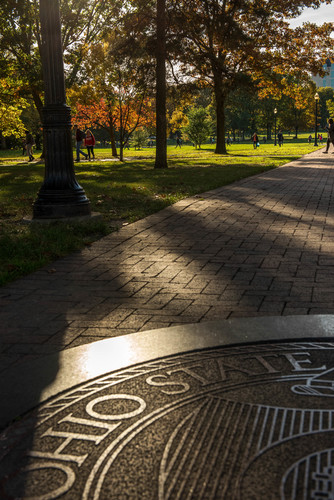 What is the Honors Contract?The Honors Contract is designed to recognize undergraduate students who complete a rigorous, well-rounded portfolio of experiences, both inside and outside the classroom, in order to enhance their Bachelor of Science degree in their desired field of Engineering. As such, the Honors Contract requires careful planning throughout your entire college experience to ensure that you attain experiences that develop your skills in academic coursework, investigational studies and global opportunities, and community leadership. You will need to determine how you will incorporate the components of your Honors Contract during your entire time at OSU. Each student’s Honors Contract will be specialized for his or her personal goals, interests, and accomplishments.Structure of the Honors Contract How do I create and update my Honors Contract?The Honors Contract Portal is where you will create, maintain, and update your Honors Contract. The portal can be accessed at www.honors.webapps.engineering.osu.edu. Honors Contract VerificationsIn order to consider your Honors Contract experiences complete, we require verification. Verifications are due by the second Friday of your graduating semester. It is recommended that verifications are gathered as experiences are completed. Verifications should be emailed directly to the College Honors Advisor who will use these to certify the distinction for graduation.The College Honors Advisor can access the Student Information System to verify Schedule A coursework as well as additional experiences from B and C. Verifications for the remaining Schedule B and C experiences require verification from a faculty/staff member/supervisor who can verify your experience and individual role, along with his/her contact information or business card. Verifications from peers will not qualify. Please review the verification examples section of this information packet to learn more.  Please keep in mind that an Honors Contract cannot be certified until all of the components have been finished. Any items that will not be completed until final grades from the last semester are posted (e.g. minors, second majors), may make it impossible for the designation to be printed in the Commencement program. However, the College Office Graduation Coordinator will make sure that the diploma will have the designation “With Honors in Engineering” printed in time for the Commencement ceremony, or the OSU Office of Special Events will print a corrected diploma for you.Honors AdvisingHonors advising provided by the College of Engineering is key to your success in this program. The College Honors Advisors and the Departmental Advisors in your degree program are available to assist you in determining the choice of Honors courses that will lead to a challenging and meaningful academic experience. Advising expertise includes special areas such as combining pre-med or pre-law courses and entrance examinations with engineering curricula, combining major and minor area programs, and combining multiple bachelor degree programs—e.g., a bachelor’s degree in an engineering field with a bachelor’s degree in mathematics or business administration. The College Honors Advisor will coordinate your curriculum with the Departmental Advisors within the College of Engineering and in other colleges as applicable. Honors Information: https://advising.engineering.osu.edu/current-students/honors-engineeringSchedule an appointment with an Honors Advisor: https://advising.engineering.osu.edu/current-students/engineering-academic-advisorsHonors EligibilityThe eligibility requirements for maintaining Honors status and applying for the Honors Contract program are as follows:All Honors students in the College of Engineering are eligible to apply for the program:Students can either be admitted as Honors students or earn Honors status by completing 12 credit hours of college coursework at OSU and earning a 3.4 CPHR or higher.Students who lose Honors status based on grades may regain it by raising their CPHR to 3.4 or higher.Students who lose Honors status for not completing the Honors Contract deadlines/requirements should contact the Honors Advisors to discuss if regaining status is possible. To activate or reactivate Honors status, visit the following website: https://advising.engineering.osu.edu/current-students/joining-honors-program and follow the directions found at the link. Required Benchmarks Honors Contract Exception PetitionIn order to list an “Other, as approved by the College of Engineering Undergraduate Honors Committee” experience on your honors contract, you must have the experience pre-approved via a petition, so prior planning must be enacted in order to meet deadlines to maintain honors status. Experiences to complete the honors contract are planned in the first and second years of a student's undergraduate career, so students are not permitted to submit a petition during their final semester of enrollment. Exception Petition Review ProcessPetitions are reviewed by the Undergraduate Honors Committee (UHC) for the College of Engineering during a UHC meeting. The UHC is composed of faculty representatives from each department in the College of Engineering. UHC meetings are held three times a semester during autumn and spring semesters. Meeting dates vary each semester based on the availability of committee members. For this reason, it is suggested that petitions be submitted by the first Friday of the semester. Petitions submitted after the last meeting has occurred run the risk of waiting for a response during the following semester.The UHC discusses the petition and makes a decision: approve, deny, or further information needed.The Honors Contract advisor will notify the student as to the outcome of the petition via email.The UHC has the final say in the outcome of a petition. No further appeals will be permitted.How do I submit an Honors Contract Petition?Petitions must be submitted in the Honors Contract Portal. Prior to submitting the petition, please be sure to include all information about the experience that is applicable for the Honors Committee to have a better idea of the scope, contribution, length of time and comparability to other experiences on the Honors Contract.Schedule A – Academic Enrichment Honors & Graduate Coursework18 points (1 point per credit hour)Schedule B – Investigational Studies Global Enrichment & Original Inquiry20 points Schedule C – Leadership and Service Leadership Development & Service Engagement 10 points Overall Total 48 pointsOverall Required50 points; complete 2 additional points from Schedule A, B, and/or CYear 1Complete the Staying in Honors Quiz (on the Engineering Advising website)Earn a 3.4 CPHR or higher at the end of spring semesterYear 2Submit an Honors Contract in the Honors Contract Portal by the end of spring semesterEarn a 3.4 CPHR or higher at the end of spring semesterYear 3Review Honors Contract in the portal and make necessary updates.Earn a 3.4 CPHR or higher at the end of spring semesterYear 4Complete all requirements of the Honors Contract by 2nd Friday of graduating semester:Schedule A: 18 pointsSchedule B: 20 pointsSchedule C: 10 points2 additional points to reach 50 points totalSubmit final verifications for contract experiences no later than the 2nd Friday of your graduating semesterEarn a final CPHR of 3.4 or higherSchedule A: Academic Engagement through Honors & Graduate CourseworkSchedule A: Academic Engagement through Honors & Graduate CourseworkPoint Minimum18Through the expanded learning experiences incorporated into Honors, Upper-Level, and/or Graduate coursework, students can develop agile scholastic abilities and cultivate an appreciation for lifelong learning.Students may earn points by any of the following coursework options:Honors courses, including FEH Mathematics, Physics, and designated Chemistry sectionsEngineering 5695Upper division courses (4000-level or above) not being applied to degree requirements (degree requirements includes major classes, technical electives, and general education courses) or double major or minor requirements (if counting towards Schedule B)Graduate-credit courses taken while an undergraduate student. Students earn a point for every unit (credit hour) of coursework.Through the expanded learning experiences incorporated into Honors, Upper-Level, and/or Graduate coursework, students can develop agile scholastic abilities and cultivate an appreciation for lifelong learning.Students may earn points by any of the following coursework options:Honors courses, including FEH Mathematics, Physics, and designated Chemistry sectionsEngineering 5695Upper division courses (4000-level or above) not being applied to degree requirements (degree requirements includes major classes, technical electives, and general education courses) or double major or minor requirements (if counting towards Schedule B)Graduate-credit courses taken while an undergraduate student. Students earn a point for every unit (credit hour) of coursework.Additional Criteria:Honors courses taken as part of the Honors Thesis cannot be counted in Schedule A.Any version of Honors survey or English 1167H cannot be counted in Schedule A.Honors students are encouraged to take a significant portion of their General Education and College Core coursework at the Honors or upper division level, in order to capitalize on the enriched learning experiences incorporated into the design of these courses.All courses must be graded A-E to meet Schedule A requirements. BSMS courses can be used towards Schedule A only if the courses are counting towards the Master’s degree and not the Bachelor’s degree. If the courses are counting towards both, then this would mean that the courses do not meet the requirement that upper level courses be applied to degree requirements. (Degree here is referring to Bachelor’s degree because this is an undergraduate program.) Students are not permitted to count pursuing a BSMS as a whole towards the contract because students earn an undergraduate degree before completing their graduate degree.  If you were admitted into the Honors program upon admission into the University as first-year student, you must complete all 18 hours of your required Honors coursework by the end of your third spring semester. (This is not a requirement for any student who joined Honors after their first semester of admission.)If credit from another university transfers to Ohio State as an Honors course, it can count on the Honors Contract.Honors Survey courses cannot count on the Honors Contract.If an Honors course from another university transfer to Ohio State as a non-Honors course (but was completed as an Honors course at the original university), students can petition for the course to count on the Honors Contract.Additional Criteria:Honors courses taken as part of the Honors Thesis cannot be counted in Schedule A.Any version of Honors survey or English 1167H cannot be counted in Schedule A.Honors students are encouraged to take a significant portion of their General Education and College Core coursework at the Honors or upper division level, in order to capitalize on the enriched learning experiences incorporated into the design of these courses.All courses must be graded A-E to meet Schedule A requirements. BSMS courses can be used towards Schedule A only if the courses are counting towards the Master’s degree and not the Bachelor’s degree. If the courses are counting towards both, then this would mean that the courses do not meet the requirement that upper level courses be applied to degree requirements. (Degree here is referring to Bachelor’s degree because this is an undergraduate program.) Students are not permitted to count pursuing a BSMS as a whole towards the contract because students earn an undergraduate degree before completing their graduate degree.  If you were admitted into the Honors program upon admission into the University as first-year student, you must complete all 18 hours of your required Honors coursework by the end of your third spring semester. (This is not a requirement for any student who joined Honors after their first semester of admission.)If credit from another university transfers to Ohio State as an Honors course, it can count on the Honors Contract.Honors Survey courses cannot count on the Honors Contract.If an Honors course from another university transfer to Ohio State as a non-Honors course (but was completed as an Honors course at the original university), students can petition for the course to count on the Honors Contract.Schedule B: Investigational Studies (Original Inquiry & Global Awareness)Schedule B: Investigational Studies (Original Inquiry & Global Awareness)Point Minimum20By expanding their college portfolio to include experiences in research, external disciplines, and cultures, students can develop a sophisticated, nuanced conception of the world in which they live.Students may earn points by any of the following options: Honors Thesis (20)Second major (20)Global Option in Engineering (GOENGR) (20) Minor in a non-engineering field (15)Minor in an engineering field (10)Short-term Education Abroad experience (5); at least 7 days and less than 8 weeks of international experienceSemester of Education Abroad experience (20); at least 8 weeks of international experienceService-learning Abroad experience (10); at least 7 days of an international experienceResearch-focused internship or co-op experience (10 per semester, maximum 20)Non-research focused internship or co-op experience (5 per semester, maximum 10)International internship or co-op experience (10 per semester, maximum 20)Publication of research paper in a refereed journal; research related to Honors Thesis (15)Publication of research paper in a refereed journal; research not related to Honors Thesis (20)Publication of research in a conference abstract for a professional society; research related to Honors Thesis (10)Publication of research in a conference abstract for a professional society; research not related to Honors Thesis (15)Presentation of research study at the Denman Undergraduate Research Forum or on-campus forum (5)Presentation of research study at off-campus forum or professional society (5)Successful completion of ENGR 5170: Research Communication class (1 point/credit hour passed)Successful completion of the Second-Year Transformational Experience Program (STEP) (10)Paid Undergraduate Research Assistant (URA) position (5)Research Experience for Undergraduates (REU) (5)Ohio State Summer Research Program (5)Professional training and certifications by petition (5, maximum 10)Professional Pilot Certificate (PPC) (15)Completion of certificate program (10)Other, as approved by the College of Engineering Undergraduate Honors Committee (maximum 20) **In order to list an “Other, as approved by the College of Engineering Undergraduate Honors Committee” experience on your honors contract, you must have it pre-approved by submitting an Honors Contract Exception Petition. Please read the aforementioned Honors Contract Exception Petition section before submitting petition. By expanding their college portfolio to include experiences in research, external disciplines, and cultures, students can develop a sophisticated, nuanced conception of the world in which they live.Students may earn points by any of the following options: Honors Thesis (20)Second major (20)Global Option in Engineering (GOENGR) (20) Minor in a non-engineering field (15)Minor in an engineering field (10)Short-term Education Abroad experience (5); at least 7 days and less than 8 weeks of international experienceSemester of Education Abroad experience (20); at least 8 weeks of international experienceService-learning Abroad experience (10); at least 7 days of an international experienceResearch-focused internship or co-op experience (10 per semester, maximum 20)Non-research focused internship or co-op experience (5 per semester, maximum 10)International internship or co-op experience (10 per semester, maximum 20)Publication of research paper in a refereed journal; research related to Honors Thesis (15)Publication of research paper in a refereed journal; research not related to Honors Thesis (20)Publication of research in a conference abstract for a professional society; research related to Honors Thesis (10)Publication of research in a conference abstract for a professional society; research not related to Honors Thesis (15)Presentation of research study at the Denman Undergraduate Research Forum or on-campus forum (5)Presentation of research study at off-campus forum or professional society (5)Successful completion of ENGR 5170: Research Communication class (1 point/credit hour passed)Successful completion of the Second-Year Transformational Experience Program (STEP) (10)Paid Undergraduate Research Assistant (URA) position (5)Research Experience for Undergraduates (REU) (5)Ohio State Summer Research Program (5)Professional training and certifications by petition (5, maximum 10)Professional Pilot Certificate (PPC) (15)Completion of certificate program (10)Other, as approved by the College of Engineering Undergraduate Honors Committee (maximum 20) **In order to list an “Other, as approved by the College of Engineering Undergraduate Honors Committee” experience on your honors contract, you must have it pre-approved by submitting an Honors Contract Exception Petition. Please read the aforementioned Honors Contract Exception Petition section before submitting petition. Additional Criteria:Honors Thesis cannot be counted in Schedule B if student claims Honors research coursework in Schedule A. Information on Undergraduate Research/Honors Thesis programs can be found at: http://engineering.osu.edu/undergraduate/research/distinctionSecond major/minor: students must progress simultaneously through this program and their Engineering curriculum; the second major/minor must be finished at the time of completion of the Engineering degree. Major/minor coursework cannot be counted in schedule A if being used in Schedule B. Information on the Global Studies Option in Engineering (GO ENGR) can be found at: http://engineering.osu.edu/students/undergraduate-students/global-option-engineering. Reminder: if an education abroad experience is being counted towards the GO ENGR program, it cannot be used to meet other Schedule A, B, or C requirements.  Information on Education Abroad programs at OSU can be found at: https://oia.osu.edu/education-abroad.html. Coursework associated with an education abroad experience cannot be used towards Schedule A requirements if the experience is being claimed in Schedule B. Buck-I-Serv trips meet volunteer service requirements rather than education abroad requirements. For research-focused internships or co-ops, students must actively participate in the research process and analysis of results. Verification of the position from a supervisor and final presentation will be required, including verification that the experience meets the “definition of research” according to the Engineering Undergraduate Honors Committee’s Definition of Research  (see definition at end of packet). Students must register their experience with Engineering Career Services (ECS).For non-research internships or co-ops, students must register their experience with ECS. Verification of the position from a supervisor will be required.Internships/Co-ops must be full-time experiences in order to meet requirements and be held for six weeks or more. Completion of 4998 research hours cannot be double counted in Schedule A and/or a thesis. Information on the Second-Year Transformational Experience Program (STEP) can be found at: https://step.osu.edu/. Verification of meeting attendance, approved proposal, and project completion from faculty advisor will be required.Certificate program must be roughly 15 credit hours of coursework. Fisher’s Dean’s Leadership Academy can split points in any way between Schedules B and C (all 10 points in Schedule B, all 10 points in Schedule C, or 5 points in Schedules B and 5 points in Schedule C).Additional Criteria:Honors Thesis cannot be counted in Schedule B if student claims Honors research coursework in Schedule A. Information on Undergraduate Research/Honors Thesis programs can be found at: http://engineering.osu.edu/undergraduate/research/distinctionSecond major/minor: students must progress simultaneously through this program and their Engineering curriculum; the second major/minor must be finished at the time of completion of the Engineering degree. Major/minor coursework cannot be counted in schedule A if being used in Schedule B. Information on the Global Studies Option in Engineering (GO ENGR) can be found at: http://engineering.osu.edu/students/undergraduate-students/global-option-engineering. Reminder: if an education abroad experience is being counted towards the GO ENGR program, it cannot be used to meet other Schedule A, B, or C requirements.  Information on Education Abroad programs at OSU can be found at: https://oia.osu.edu/education-abroad.html. Coursework associated with an education abroad experience cannot be used towards Schedule A requirements if the experience is being claimed in Schedule B. Buck-I-Serv trips meet volunteer service requirements rather than education abroad requirements. For research-focused internships or co-ops, students must actively participate in the research process and analysis of results. Verification of the position from a supervisor and final presentation will be required, including verification that the experience meets the “definition of research” according to the Engineering Undergraduate Honors Committee’s Definition of Research  (see definition at end of packet). Students must register their experience with Engineering Career Services (ECS).For non-research internships or co-ops, students must register their experience with ECS. Verification of the position from a supervisor will be required.Internships/Co-ops must be full-time experiences in order to meet requirements and be held for six weeks or more. Completion of 4998 research hours cannot be double counted in Schedule A and/or a thesis. Information on the Second-Year Transformational Experience Program (STEP) can be found at: https://step.osu.edu/. Verification of meeting attendance, approved proposal, and project completion from faculty advisor will be required.Certificate program must be roughly 15 credit hours of coursework. Fisher’s Dean’s Leadership Academy can split points in any way between Schedules B and C (all 10 points in Schedule B, all 10 points in Schedule C, or 5 points in Schedules B and 5 points in Schedule C).Schedule C: Leadership Development & Service EngagementSchedule C: Leadership Development & Service EngagementPoint Minimum10Students can select to participate in leadership opportunities and co-curricular service programs at the university, college, and program levels. In addition, professional and honorary societies exist in each of the major areas within the College of Engineering. These societies promote scholarship, leadership, and fellowship while providing a chance for students to be an integral part of the university’s engineering community.Students may earn points by any of the following options:Leadership role on a College of Engineering student project team (5 points/year, max 10 points)Officer role in a student organization and/or college or university honorary society (5 points/year, max 10 points)Member of departmental, college, or university committee (5 points/year, max 10 points)Volunteer service (1 point for every 10 hours of service, max 10 points)Leadership Course (2-3 credit hours) (6 points)Participation in IISE Leadership Summit by petition (2 points)Completion of ROTC Program (11 points)Other as approved by the College of Engineering Undergraduate Honors Committee (1 – 10 points) **In order to list an “Other, as approved by the College of Engineering Undergraduate Honors Committee” experience on your honors contract, you must have it pre-approved by submitting an Honors Contract Exception Petition. Please read the aforementioned Honors Contract Exception Petition section before submitting petition. Students can select to participate in leadership opportunities and co-curricular service programs at the university, college, and program levels. In addition, professional and honorary societies exist in each of the major areas within the College of Engineering. These societies promote scholarship, leadership, and fellowship while providing a chance for students to be an integral part of the university’s engineering community.Students may earn points by any of the following options:Leadership role on a College of Engineering student project team (5 points/year, max 10 points)Officer role in a student organization and/or college or university honorary society (5 points/year, max 10 points)Member of departmental, college, or university committee (5 points/year, max 10 points)Volunteer service (1 point for every 10 hours of service, max 10 points)Leadership Course (2-3 credit hours) (6 points)Participation in IISE Leadership Summit by petition (2 points)Completion of ROTC Program (11 points)Other as approved by the College of Engineering Undergraduate Honors Committee (1 – 10 points) **In order to list an “Other, as approved by the College of Engineering Undergraduate Honors Committee” experience on your honors contract, you must have it pre-approved by submitting an Honors Contract Exception Petition. Please read the aforementioned Honors Contract Exception Petition section before submitting petition. Additional Criteria:For an experience to meet Schedule C requirements, students cannot be compensated in any way for their time, including monetarily or through course credit. Leadership positions must be held for an entire academic year. If an experience is only held for one semester, it will not meet requirements. Half points are not permitted. Leadership on an engineering project team associated with a course requirement (i.e. FEH robot) or Teaching Assistant (TA) position cannot be used towards Schedule C requirements.  Leadership must be verified by the organization’s faculty or staff advisor. Peer verifications from a student officer are not accepted. In order for a leadership position on a College of Engineering project team or officer role in a student organization/university honorary society to count towards the contract, it must be active and listed on one of the directories below:Engineering Student Project Teams: https://engineering.osu.edu/studentorgsOSU Student Organizations: http://ohiounion.osu.edu/get_involved/student_organizations/directory\Volunteer Opportunities: http://payitforward.osu.edu/ For verification purposes, volunteer service must be performed through an established organization (i.e. United Way, Engineers Without Borders, etc.).Buck-I-Serv trips meet volunteer service requirements. They do not meet education abroad requirements. Students are only permitted to count the hours spent volunteering on the trip and not the miscellaneous hours (i.e. traveling, eating, free time, sleeping, etc.). Depending on the trip, most students serve 30-40 hours. Leadership Course: a leadership course taken as part of a minor which is counting in Schedule B cannot also count here. Full completion of the Leadership Studies minor is worth 10 points, and can be split any way between Schedules B and C (see Schedule B as well).Participation in IISE Leadership Summit by petition requires personal statement of how the event contributed to the students’ leadership development.Additional Criteria:For an experience to meet Schedule C requirements, students cannot be compensated in any way for their time, including monetarily or through course credit. Leadership positions must be held for an entire academic year. If an experience is only held for one semester, it will not meet requirements. Half points are not permitted. Leadership on an engineering project team associated with a course requirement (i.e. FEH robot) or Teaching Assistant (TA) position cannot be used towards Schedule C requirements.  Leadership must be verified by the organization’s faculty or staff advisor. Peer verifications from a student officer are not accepted. In order for a leadership position on a College of Engineering project team or officer role in a student organization/university honorary society to count towards the contract, it must be active and listed on one of the directories below:Engineering Student Project Teams: https://engineering.osu.edu/studentorgsOSU Student Organizations: http://ohiounion.osu.edu/get_involved/student_organizations/directory\Volunteer Opportunities: http://payitforward.osu.edu/ For verification purposes, volunteer service must be performed through an established organization (i.e. United Way, Engineers Without Borders, etc.).Buck-I-Serv trips meet volunteer service requirements. They do not meet education abroad requirements. Students are only permitted to count the hours spent volunteering on the trip and not the miscellaneous hours (i.e. traveling, eating, free time, sleeping, etc.). Depending on the trip, most students serve 30-40 hours. Leadership Course: a leadership course taken as part of a minor which is counting in Schedule B cannot also count here. Full completion of the Leadership Studies minor is worth 10 points, and can be split any way between Schedules B and C (see Schedule B as well).Participation in IISE Leadership Summit by petition requires personal statement of how the event contributed to the students’ leadership development.List of pre-approved leadership courses for Schedule C:AEDECON 3160 - Human Resources Management in Small BusinessesARTEDUC 5671 - Organizational Leadership in the Nonprofit ArtsARTEDUC 5682 - Nonprofit Arts Institution Governance and Board LeadershipBUSMHR 2210 - Personal Leadership and Team EffectivenessBUSMHR 3100 - Foundations of Management and Human ResourcesBUSMHR 3211 - Leadership and CharacterBUSMHR 3220 - Leadership LegacyBUSMHR 3500 - High Stakes LeadershipBUSMHR 4020 - Cross Cultural ManagementBUSMHR 4235 - Developing Leaders through Practical ExercisesBUSMHR/ESHESA 3221 - Innovation and LeadershipBUSTEC 2244T - Human Resource Management and LeadershipCOMLDR 3530(E) - Foundations of Personal and Professional LeadershipCOMLDR 3535 - Toward Cultural ProficiencyCOMLDR 4430 - Leadership in Teams and Community OrganizationsCOMLDR 4480 - Leadership CapstoneCOMLDR 5000 - Leadership for Community ChangeCOMLDR 5430 - Professional Leadership EthicsCOMM 3325 - Introduction to Organizational CommunicationCOMM 3668 - Intercultural CommunicationCOMM 4635 - Small Group CommunicationECON 3048 - Ethics and Social Responsibility in Economic LifeENGR 5680 - Leading in Engineering OrganizationsESHESA 2572 - Intro to Leadership Development in Learning OrganizationESHESA 2570 - Team and Organizational LeadershipESHESA 2571 - Leadership in Community ServiceESHESA 2575 - Student Organization Leadership TrainingESHESA 2576 - Leadership for Resident AdvisorsESHESA 2577 - Leadership and Inter-Group DialogueESHESA 2578 - Leadership for Residence ManagersESHESA 3573 - Theories of Leadership in Learning OrganizationsESHESA 4239 - Leadership for Social ChangeINTSTDS 4806 - Intelligence for Diplomacy: Assessing Leadership StyleKNSISM 5630 - Recreational Sport LeadershipKNSISM 4245 - Leadership and Programming in Sports IndustryMILSCI 2001 - Individual Leadership I (Leadership and Decision Making)MILSCI 2002 - Individual Leadership II (Army Doctrine and Team Development)PHILOS 3300 - Moral PhilosophyPOLITSC 3912 - Political LeadershipPSYCH 3375 - Stereotyping and PrejudicePSYCH 4522 - Organizational PsychologyPUBAFRS 2120 - Public Service and Civic EngagementPUBAFRS 2130 - Leadership in the Public and Nonprofit SectorsRURLSOC 4500 - Leadership and Community DevelopmentSOCIOL 2391 - Social Organization of CommunitiesWGSST 3385 - Women in Political Leadership InternshipWGSST 4403 - Gender and LeadershipList of pre-approved leadership courses for Schedule C:AEDECON 3160 - Human Resources Management in Small BusinessesARTEDUC 5671 - Organizational Leadership in the Nonprofit ArtsARTEDUC 5682 - Nonprofit Arts Institution Governance and Board LeadershipBUSMHR 2210 - Personal Leadership and Team EffectivenessBUSMHR 3100 - Foundations of Management and Human ResourcesBUSMHR 3211 - Leadership and CharacterBUSMHR 3220 - Leadership LegacyBUSMHR 3500 - High Stakes LeadershipBUSMHR 4020 - Cross Cultural ManagementBUSMHR 4235 - Developing Leaders through Practical ExercisesBUSMHR/ESHESA 3221 - Innovation and LeadershipBUSTEC 2244T - Human Resource Management and LeadershipCOMLDR 3530(E) - Foundations of Personal and Professional LeadershipCOMLDR 3535 - Toward Cultural ProficiencyCOMLDR 4430 - Leadership in Teams and Community OrganizationsCOMLDR 4480 - Leadership CapstoneCOMLDR 5000 - Leadership for Community ChangeCOMLDR 5430 - Professional Leadership EthicsCOMM 3325 - Introduction to Organizational CommunicationCOMM 3668 - Intercultural CommunicationCOMM 4635 - Small Group CommunicationECON 3048 - Ethics and Social Responsibility in Economic LifeENGR 5680 - Leading in Engineering OrganizationsESHESA 2572 - Intro to Leadership Development in Learning OrganizationESHESA 2570 - Team and Organizational LeadershipESHESA 2571 - Leadership in Community ServiceESHESA 2575 - Student Organization Leadership TrainingESHESA 2576 - Leadership for Resident AdvisorsESHESA 2577 - Leadership and Inter-Group DialogueESHESA 2578 - Leadership for Residence ManagersESHESA 3573 - Theories of Leadership in Learning OrganizationsESHESA 4239 - Leadership for Social ChangeINTSTDS 4806 - Intelligence for Diplomacy: Assessing Leadership StyleKNSISM 5630 - Recreational Sport LeadershipKNSISM 4245 - Leadership and Programming in Sports IndustryMILSCI 2001 - Individual Leadership I (Leadership and Decision Making)MILSCI 2002 - Individual Leadership II (Army Doctrine and Team Development)PHILOS 3300 - Moral PhilosophyPOLITSC 3912 - Political LeadershipPSYCH 3375 - Stereotyping and PrejudicePSYCH 4522 - Organizational PsychologyPUBAFRS 2120 - Public Service and Civic EngagementPUBAFRS 2130 - Leadership in the Public and Nonprofit SectorsRURLSOC 4500 - Leadership and Community DevelopmentSOCIOL 2391 - Social Organization of CommunitiesWGSST 3385 - Women in Political Leadership InternshipWGSST 4403 - Gender and Leadership